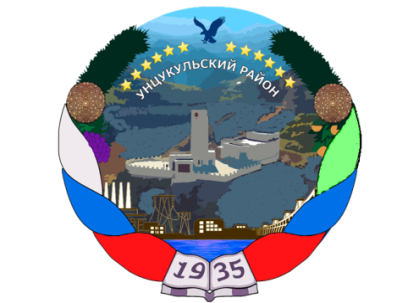                                                                  Республика ДагестанМуниципальное образование «Унцукульский район»Муниципальное казенное общеобразовательное учреждение                                          «Ашильтинская средняя общеобразовательная школа»___________________________________________________________368947, Унцукульский район, с.Ашильта, ул. Малачи Амирханова 32, ashiltasosh@mail.ru                              тел. 8 988 273 74 56, сайт: ashil.dagestanschool.ruна тему:Зам.директора по ВР: Алиев А.К.В МКОУ «Ашильтинская СОШ» прошло торжественное мероприятие, посвященное пятой годовщине присоединения Крыма к  Российской Федерации. С докладом на тему: «Присоединение Крыма к  Российской Федерации» выступила учитель истории и обществознания Магомедова П.Х.Во всех классах проведены классные часы, посвященные празднику. 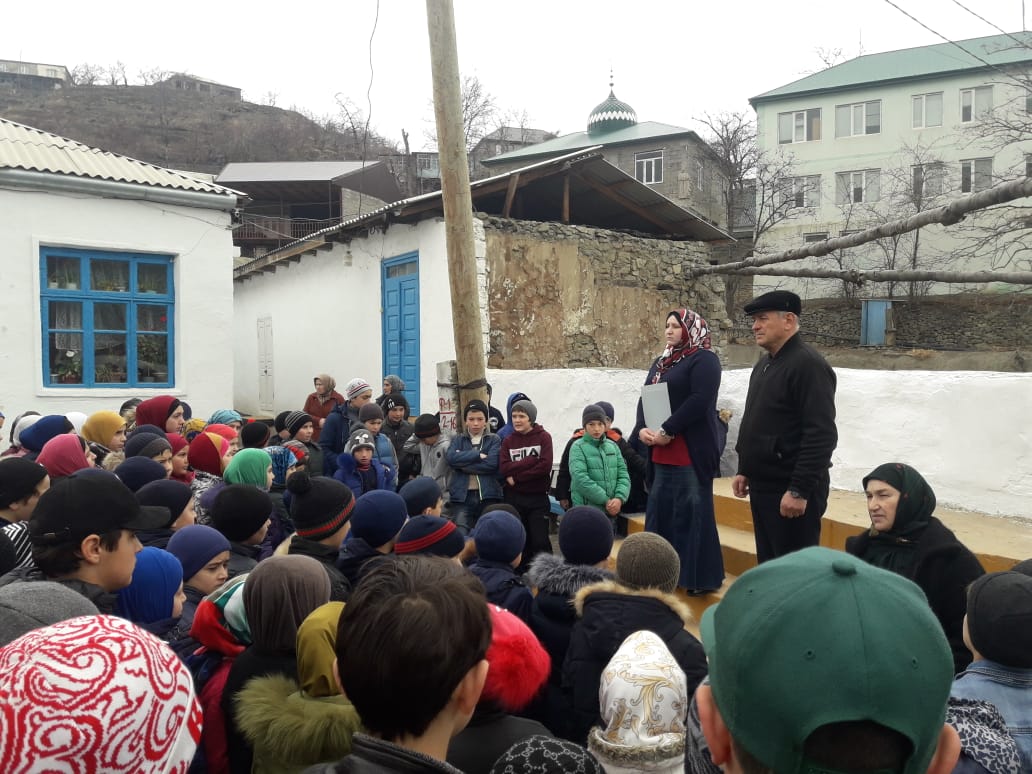 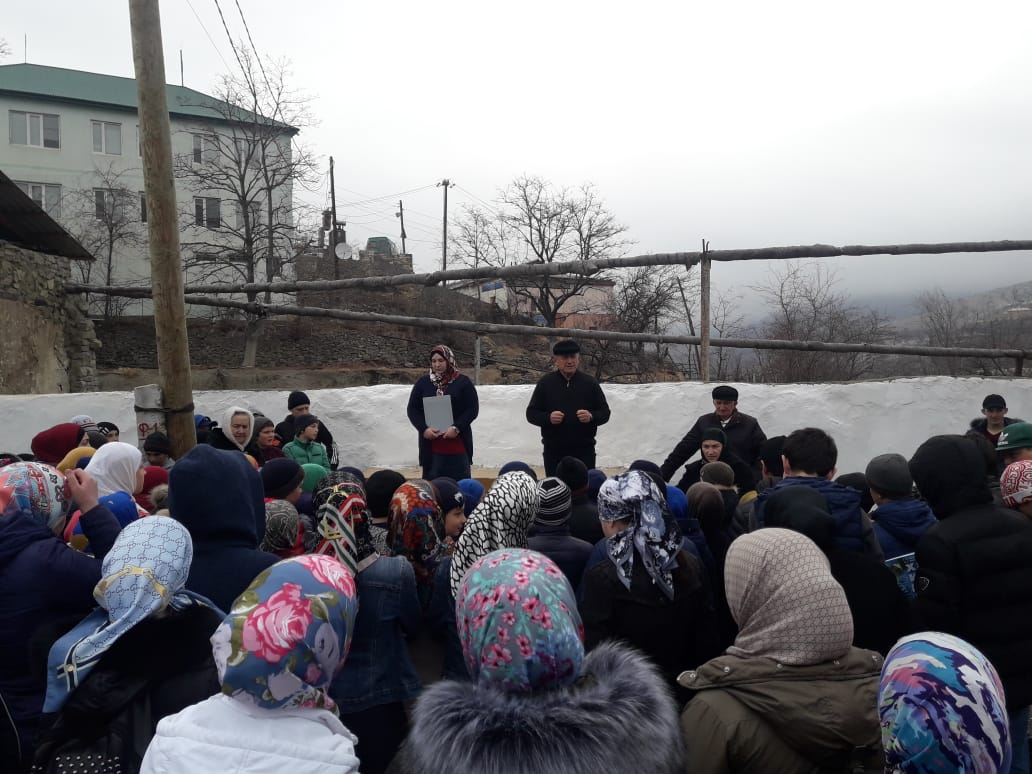 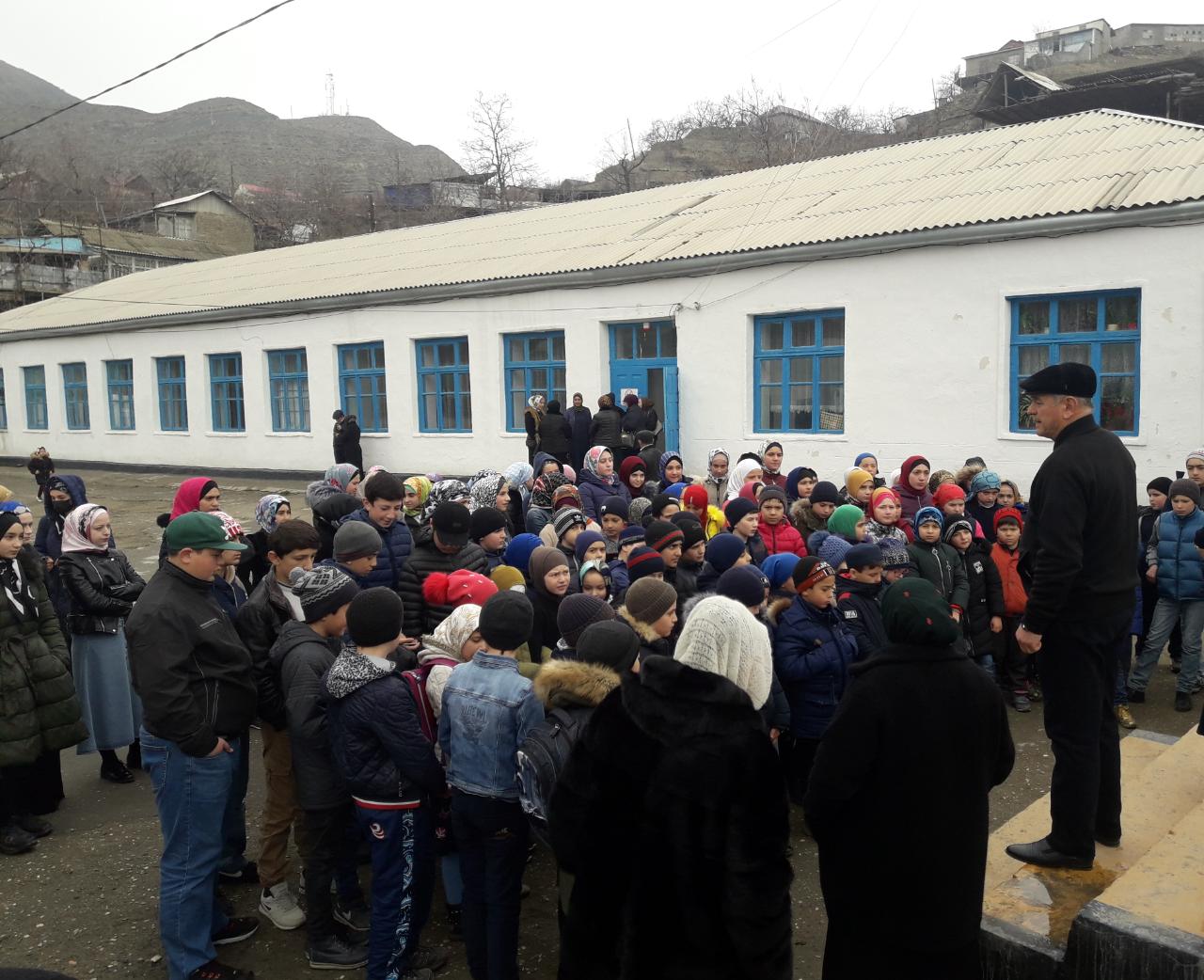 